TRƯỜNG MẦM NON QUANG TRUNGHọ và tên bé: ……………………………. Lớp mẫu giáo: ………………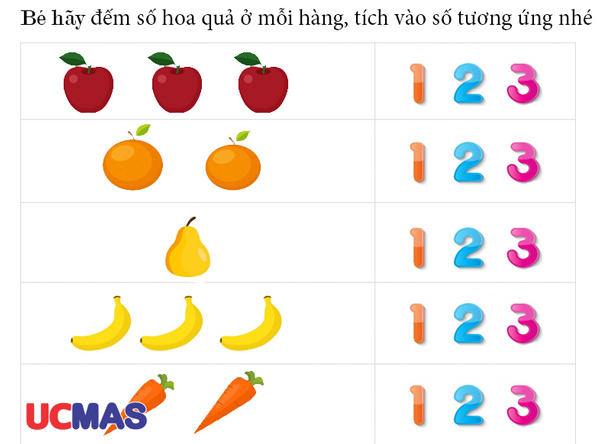    Họ và tên bé: ……………………………. Lớp mẫu giáo: ………………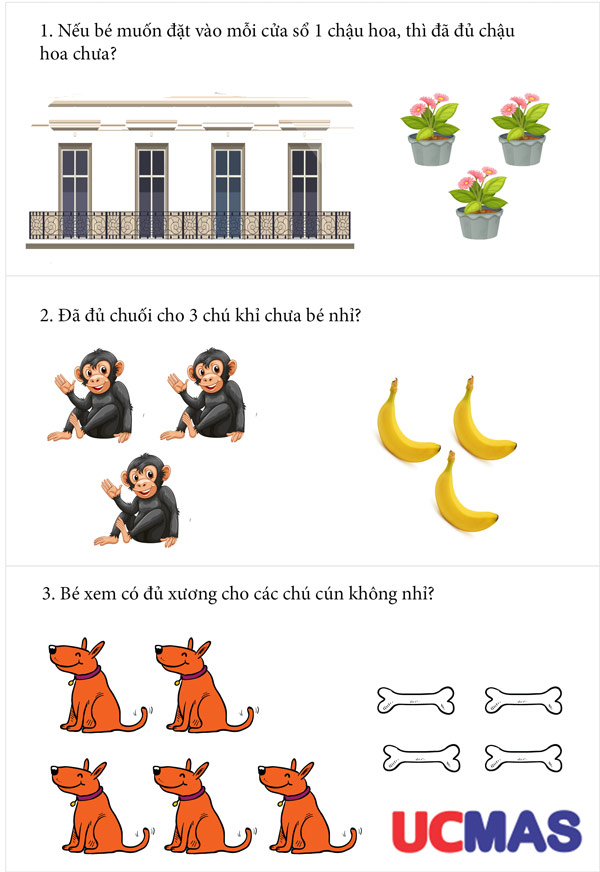 